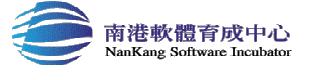 外賓參訪訂購單備註: 請於訂購單寄達3日內繳付訂金；由承辦人簽名回傳確立訂購單，如需取消，最遲請於參訪前3日(18:00前)通知，如無提前知會，恕不退回訂金。南港軟體育成中心 連絡電話: 02-6616-6608   傳真 02-6616-6607訂購人(簽章) 						承辦人確認(簽章)欲參加方案說明時間長度價錢(未稅)A育成中心經營方式Q&A育成中心環境簡介(人員導覽)約40分鐘8,000元(訂金4,000元)B育成中心經營方式Q&A育成中心環境簡介(人員導覽)育成中心企業簡報(2家)約80分鐘12,000元(訂金6,000元)參訪單位名稱：          聯絡人姓名：聯絡人電話/傳真：聯絡人Email：參訪日期：參訪時間：參訪人數(請檢附名單)：參訪團聯繫人姓名：參訪團聯繫人手機：預約日期：發票開立抬頭:發票開立統編: 